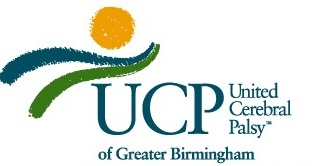 Media ContactJennifer Lyles Dowdle 205-492-0754jdowdle@ucpbham.comApril 12, 2016FOR IMMEDIATE RELEASEUCP of Greater Birmingham Junior Board Hosts Driving After DarkBirmingham, AL - Plans are underway for Driving After Dark, a night golf tournament. The UCP of Greater Birmingham Junior Board will host Driving After Dark on Thursday, May 12 at Highland Park golf course.  This unique fundraiser includes glow in the dark golf balls, dinner, drinks, games, prizes and lots of fun. The last nine holes of the tournament will be played in the dark with glow in the dark golf balls and fluorescent lights. A limited number of teams and sponsorships are available by contacting Jennifer Lyles Dowdle at 205-944-3916 or jdowdle@ucpbham.comPlanning Committee Chris Woodham – Co-chairBrodie James – Co-chairBrittany Gordon – Sponsorship ChairJennifer Lawes – Junior Board PresidentAshley Rickels – SecretaryNeil Caudle – Immediate Past President Azeem QadeerBecca ChanceyCharlie AdamsRankin BelkoeferDavid BoydBrian ChopinShane DayKayla GlazeCasey GrahamKyndle HueyLuke KennedyJessica KillileaAbbay KingBecca LeeMack McDanielIan OwensDanya SegrestJohn StevensElizabeth StewartKatie StriplingBen TeskeSara Beth WilcoxAbout the UCP Junior BoardThe UCP Junior Board is a group of young professionals committed to supporting the mission of UCP.  Their objective is to create awareness of the mission, programs and needs of UCP.  They develop future leadership and provide a positive and enjoyable opportunity for young adults to meet and interact in an environment that creates a social benefit and promotes the mission of UCP in our community.About UCP of Greater Birmingham
United Cerebral Palsy of Greater Birmingham provides quality programs designed to promote self-reliance, present choices and improve the quality of life for children and adults with disabilities.  UCP of Greater Birmingham serves more than 4,000 children and adults with disabilities including but not limited to: intellectual disabilities; traumatic brain injury; developmental disabilities; cerebral palsy; autism; Down syndrome and spina bifida. Visit us online at www.ucpbham.com. 